Конспект подготовительного занятия перед экскурсией
Тема: «Птицы леса»Задачи:Расширять словарный запасЗакреплять навык образования существительных с помощью суффиксов -онок, -енок, -ята, -атаНавык согласования прилагательных с существительными в роде и числеРасширять представления об окружающем миреРазвивать познавательную мотивацию, зрительную память, наглядно-образное мышлениеВоспитывать любовь к природеОборудование:Компьютер, презентация, мультимедийный проектор.Лексический материал:Опушка, сова, совята, кукушка, кукушонок, скворец, скворечник, скворчата, дятел, дупло, соловей, оперение, откладывать яйца, выводить птенцов, прожорливый.Содержание:Слайд 1. Опушка лесаСегодня мы с вами отправимся на экскурсию в лес. Начнется она с опушки леса. Опушка — это место, где начинается лес.Слайд 2. ЛесЧто вы слышите? Чьи это голоса? Верно. В лесу живет много разных птиц.Слайд 3. СоваЭту птицу вы узнали? Сова — зимует вместе с нами, птица полезная. Чем она полезна для человека? Правильно, она ловит мышей, которые поедают зерно — урожай.Слайд 4–5. СовятаА это ее птенцы. Как их называют? Верно — совята. Посмотрите, какие они смешные! У них вместо перьев пух. Но клювы и когти у них уже острые. Какие у совят глаза? (Большие, круглые, желтые, внимательные).Слайд 6. ЛесЭту птицу вы конечно узнали. А кто знает, как выглядит кукушка.Слайд 7. КукушкаКакие у кукушки крылья? (длинные, серые) Какой хвост? (длинный, темный) У кукушки на грудке полоски. Значит, какая у нее грудка? (полосатая)Слайд 8. Гнездо с яйцами кукушкиКукушка птица перелетная. Кукушка откладывает яйца в гнезда других птиц. Яйца кукушки так похожи на яйца других птиц, что их трудно отличить. Скоро из этого яйца вылупится... кукушонок!Слайд 9. Кукушонок в гнездеКукушонок постоянно просит есть, быстро растет и становится больше своих новых родителей. Какой кукушонок? (большой, голодный, прожорливый) И все же кукушка — полезная птица. Она питается мохнатыми гусеницами, которые не по вкусу другим птицам. Этим кукушка спасает много деревьев.Слайд 10. СкворецЭту птицу можно найти не только в лесу, но и рядом с жилищем человека. Это скворец, перелетная птица.Слайд 11. СкворечникЛюди строят домики для скворцов. Как они называются? Как вы думаете, зачем люди вешают скворечники в лесах, парках и садах?А для чего нужен птицам скворечник? Кого они там выводят?Слайд 12. СкворчатаКак называют птенцов скворца? Они похожи на совят?Слайд 13. Кузница дятлаА какая птица работала здесь?Слайд 14. ДятелЭто дятел засунул шишки в щель, чтобы удобнее было доставать семена. Посмотрите, какое дупло выдолбил дятел своим клювом! Зачем он это делает? Не знаете? Так он достает насекомых и их личинок. Дятел зимует вместе с нами.Слайд 15. СоловейВот на ветке маленькая серенькая птичка. Оперение у нее неяркое, но это лучший певец наших лесов. Это соловей, тоже перелетная птичка. Давайте послушаем его песню.Слайд 16. ОтгадкиВот мы опять вышли на опушку. Но прежде чем уйти из леса, давайте вспомним, каких птиц мы встретили? Какая птица была первой? Кого нашли потом? Кто попался дальше? Какую птицу заметили затем? А какую — встретили в конце?Загадки:Всю ночь летает — мышей добывает, А станет светло — спать летит в дупло, (сова)Не ворона, не синица. Как зовется эта птица? Примостилась на суку, Раздалось в лесу ку-ку, (кукушка)Стоит ствол, на стволе колНа колу дворец, во дворце — певец.(скворец)
Я по дереву стучу, Червячка добыть хочу, Хоть и скрылся под корой, Все равно он будет мой. (дятел)

Приложение: слайды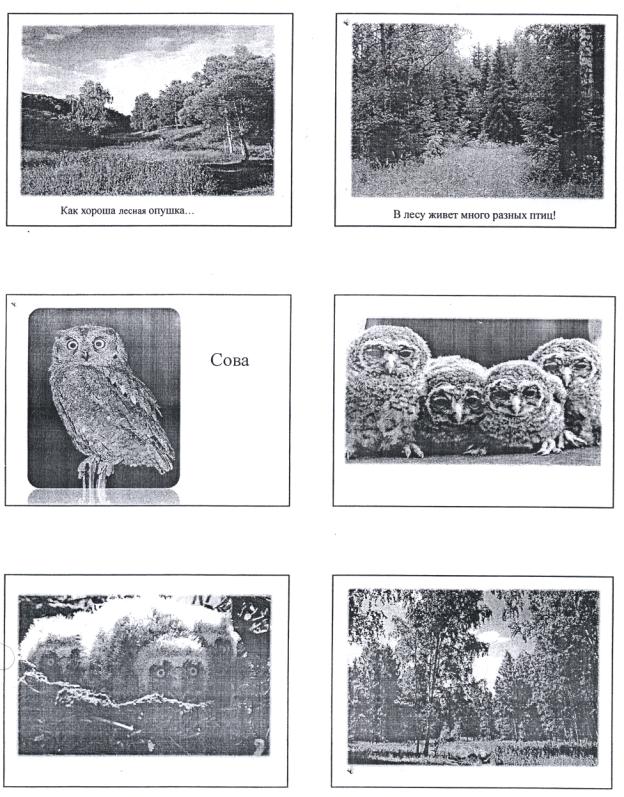 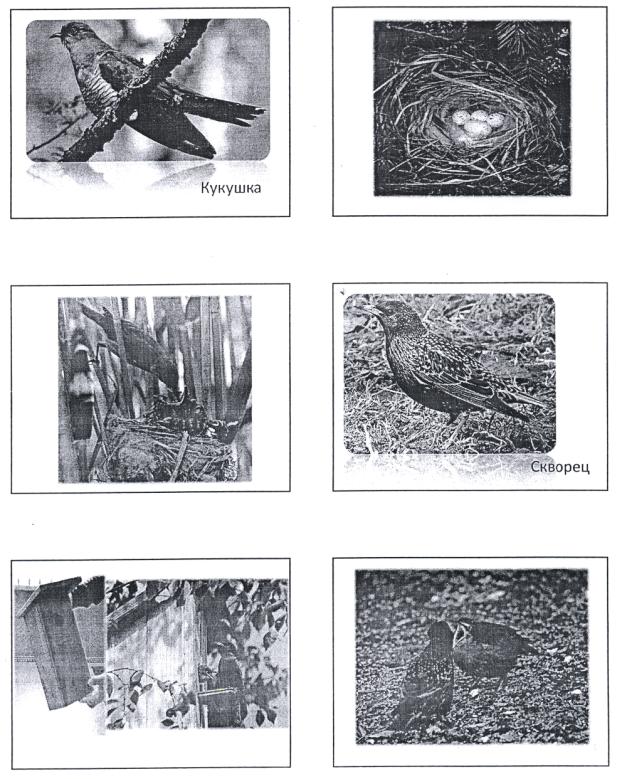 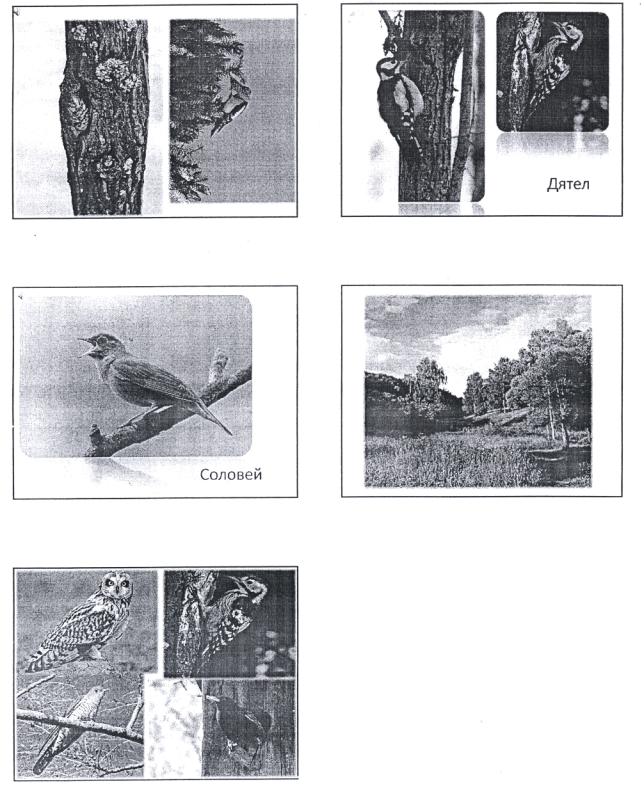 